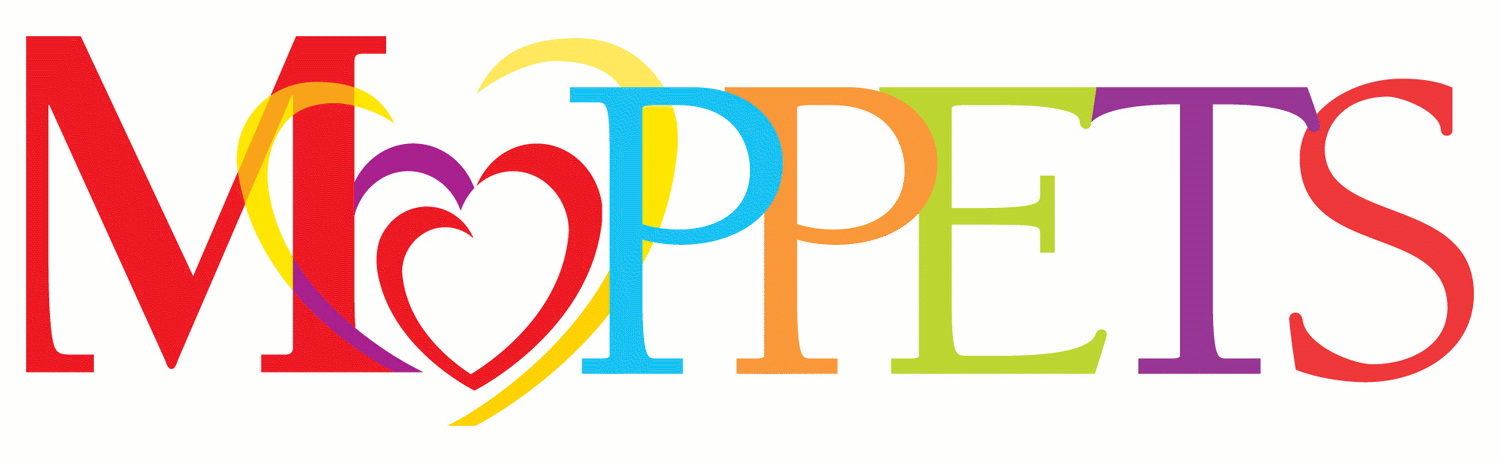 2016-17 MOPPETS Registration FormCHILD’S last name __________________________First (preferred) ________________________ Age (at 9/16) ______ Date of Birth_____________________ MOPS Assigned Room ____________Allergies or special needs ___________________________________________________________________________________________________________________________________________CHILD’S last name __________________________First (preferred) _________________________Age (at 9/16)______ Date of Birth_____________________ MOPS Assigned Room _____________Allergies or special needs ___________________________________________________________________________________________________________________________________________CHILD’S last name __________________________First (preferred) _________________________Age (at 9/16) ______ Date of Birth_____________________ MOPS Assigned Room _____________Allergies or special needs ___________________________________________________________________________________________________________________________________________MOTHER’S last name __________________________First name ________________________Home phone (____)______-_____________                Cell  phone (____)_______-_____________e-mail__________________________________________________________________________Address________________________________________________________________________City_____________________________________    State___________          Zip______________FATHER’S last name______________________________    First___________________________(if applicable)Does father live at home?   yes   noDo you give Rogers MOPS permission to use pictures of your child for promotional purposes?    yes   noCan your child be given snacks?  (goldfish, animal crackers, cheese, Jello, etc)      yes   noIs your child potty trained?   yes   no  (Please list under special needs if they require assistance)Emergency Contact:Name______________________________________ Relationship__________________________Address_______________________________________________ Phone (____)_____-_________Family Doctor___________________________________________ Phone (____)_____-_________